HERITAGE WALK DATE : 14TH APRIL 2013 						TIME : 8 a.m. to 9 a.m.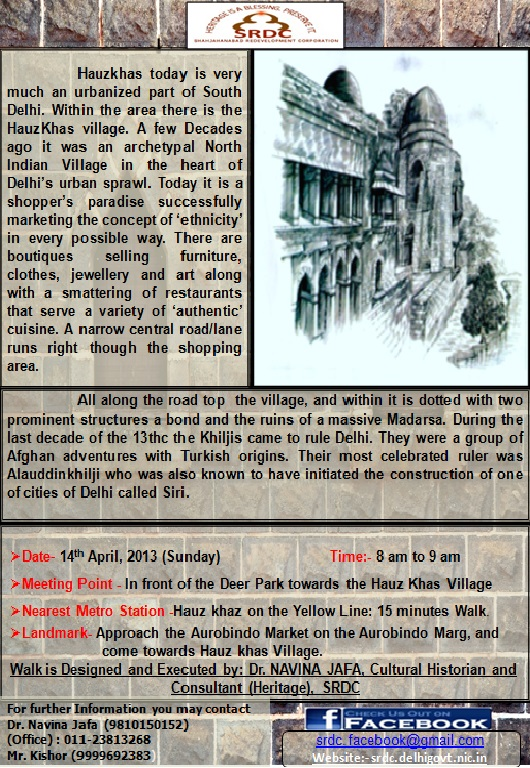 